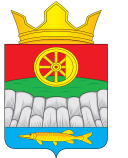 РОССИЙСКАЯ  ФЕДЕРАЦИЯАДМИНИСТРАЦИЯ КРУТОЯРСКОГО СЕЛЬСОВЕТАКРАСНОЯРСКИЙ КРАЙУЖУРСКИЙ РАЙОН ПОСТАНОВЛЕНИЕ26.05.2016 г.                              с. Крутояр                                           №  95Об утверждении порядка доступа муниципальных служащих  и других работников администрацииКрутоярского сельсовета  в помещения, в которых ведется обработка персональных данныхВ соответствии с Федеральным законом  от 27.07.2006 №152-ФЗ  «О персональных данных» с целью обеспечения защиты прав и свобод служащих администрации Крутоярского сельсовета  при обработке их персональных данных, в том числе защиты прав на неприкосновенность частной жизни, личную и семейную тайну,  постановлением Правительства Российской Федерации от 21 марта 2012 г. № 211 «Об утверждении перечня мер, направленных на обеспечение выполнения обязанностей, предусмотренных федеральным законом «О персональных данных» и принятыми в соответствии с ним нормативными правовыми актами, операторами, являющимися государственными и муниципальными органами», руководствуясь статьёй 7 Устава Крутоярского сельсовета:          1. Утвердить Порядок доступа муниципальных  служащих на территории муниципального  образования  в помещения администрации Крутоярского сельсовета, в которых ведется обработка персональных данных, согласно приложению. 2. Ответственность за исполнение постановления возложить на заместителя главы сельсовета.3. Настоящее постановление вступает в силу с момента его подписания.Глава сельсовета                                                                               А.Н. РадченкоПриложениек постановлению от 26.05.2016 г. № 95ПОРЯДОКдоступа муниципальных  служащих  и других работников администрации Крутоярского сельсовета в помещения, в которых ведется обработка персональных данных1. Настоящий Порядок доступа муниципальных служащих и других работников администрации Крутоярского сельсовета в помещения, в которых ведется обработка персональных данных (далее - Порядок), разработан в соответствии с Федеральным законом от 27 июля 2006 г. № 152-ФЗ «О персональных данных», Постановлением Правительства Российской Федерации от 15 сентября 2008 г. № 687 «Об утверждении Положения об особенностях обработки персональных данных, осуществляемых без использования средств автоматизации», Постановлением Правительства Российской Федерации от 21 марта 2012 г. № 211 «Об утверждении перечня мер, направленных на обеспечение выполнения обязанностей, предусмотренных Федеральным законом «О персональных данных» и принятыми в соответствии с ним нормативными правовыми актами, операторами, являющимися государственными или муниципальными органами» и другими нормативными правовыми актами.2. Целью настоящего Порядка является исключение несанкционированного доступа к персональным данным субъектов персональных данных в администрации Крутоярского сельсовета.2. Персональные данные относятся к конфиденциальной информации. Муниципальные служащие администрации Крутоярского сельсовета, получившие доступ к персональным данным, обязаны не раскрывать третьим лицам и не распространять персональные данные без согласия субъекта персональных данных, если иное не предусмотрено федеральным законом.3. Обеспечение безопасности персональных данных от уничтожения, изменения, блокирования, копирования, предоставления, распространения персональных данных, а также от иных неправомерных действий в отношении персональных данных достигается, в том числе, установлением правил доступа в помещения, где обрабатываются персональные данные в информационной системе персональных данных и без использования средств автоматизации.4. Размещение информационных систем, в которых обрабатываются персональные данные, осуществляется в охраняемых помещениях. Для помещений, в которых обрабатываются персональные данные, организуется режим обеспечения безопасности, при котором обеспечивается сохранность носителей персональных данных и средств защиты информации, а также исключается возможность неконтролируемого проникновения и пребывания в этих помещениях посторонних лиц.При хранении материальных носителей персональных данных должны соблюдаться условия, обеспечивающие сохранность персональных данных и исключающие несанкционированный доступ к ним.5. В помещения, где размещены технические средства, позволяющие осуществлять обработку персональных данных, а также хранятся носители информации, допускаются только муниципальные служащие администрации Крутоярского сельсовета, уполномоченные на обработку персональных данных.6. Ответственными за организацию доступа в помещения, в которых ведется обработка персональных данных, являются специалисты.7. Нахождение лиц в помещениях администрации Крутоярского сельсовета, не являющихся уполномоченными лицами на обработку персональных данных, возможно только при сопровождении уполномоченного специалиста администрации Крутоярского сельсовета на время, ограниченное необходимостью решение вопросов, связанных с исполнением муниципальных функций и (или) осуществлением полномочий в рамках договоров, заключенных с администрацией Крутоярского сельсовета.8. Работники и должностные лица администрации Крутоярского сельсовета получившие доступ к персональным данным не должны покидать помещение, в котором ведется обработка персональных данных, оставляя в нем без присмотра посторонних лиц, включая работников, не уполномоченных на обработку персональных данных. После окончания рабочего дня дверь каждого помещения закрывается на ключ.9. Внутренний контроль за соблюдением порядка доступа в помещения администрации Крутоярского сельсовета, в которых ведется обработка персональных данных, проводится лицом, ответственным за организацию обработки персональных данных.